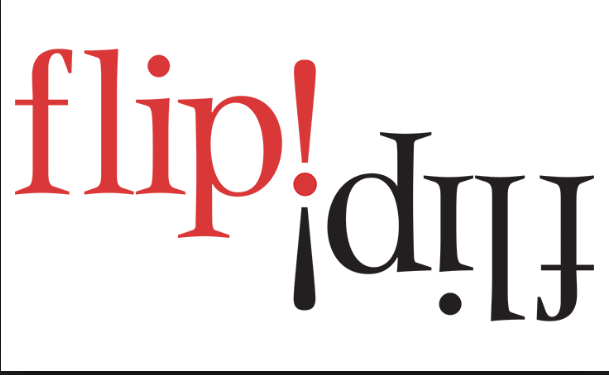 You have seven dots with one green side and one pink side.Start with all the dots on the pink side. Your goal is to flip all the dots over to be green. But you can only flip 3 dots at a time! What’s the smallest number of moves you can do this.We will try this game with different numbers of dots. Let’s start with 7. Keep track of different methods you use. In the move box, you can write things like, flipped: 2 pink, 1 green or flipped 3gIn the move box, you can write things like, flipped: 2 pink, 1 green or flipped 3gIn the move box, you can write things like, flipped: 2 pink, 1 green or flipped 3gIn the move box, you can write things like, flipped: 2 pink, 1 green or flipped 3gDo you notice any pattern between the number of dots, and the minimum number of moves to flip them all over?AttemptMove 1Move 2Move 3Move 4Move 5Move 612345AttemptMove 1Move 2Move 3Move 4Move 5Move 612345AttemptMove 1Move 2Move 3Move 4Move 5Move 612345AttemptMove 1Move 2Move 3Move 4Move 5Move 612345# of dotsMinimum # of moves to flip them all over6789101112131415